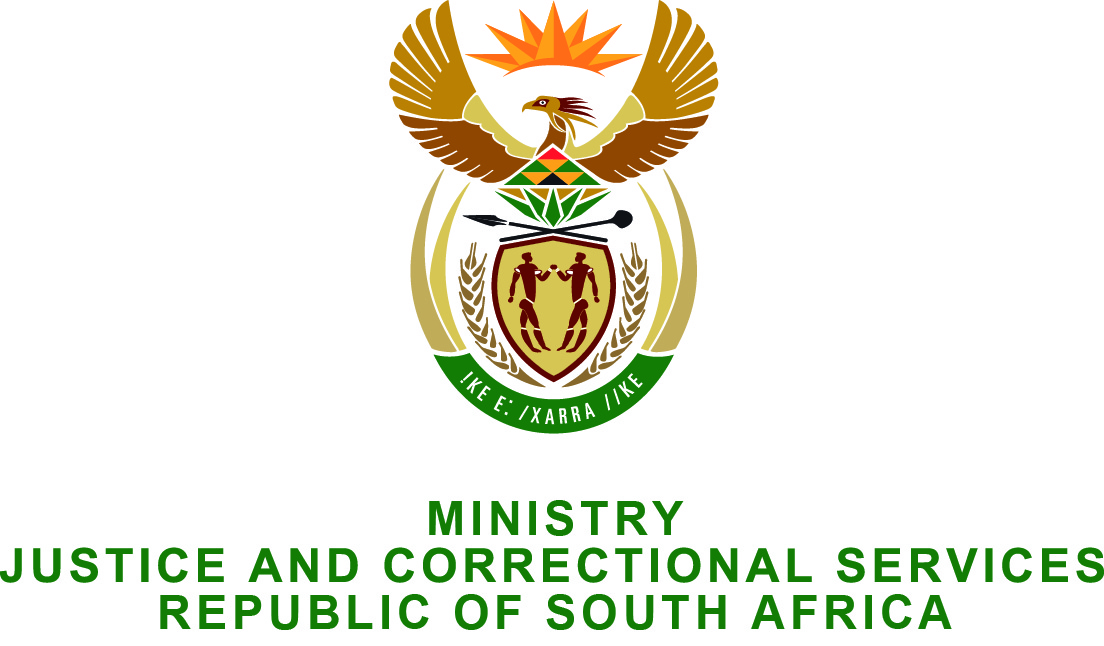 NTIONL SSEMBLY  QUESTION FOR WRITTEN REPLY PRLIMENTRY QUESTION NO.: 3148DTE OF QUESTION: 21 AUGUST 2015DATE OF REPLY:  4 SEPTEMBER 20153148.  Mrs D Robinson (DA) to ask the Minister of Justice and Correctional                                                        Services:(a)  How many cases of human trafficking did his department prosecute in the (i) 2010-11, (ii) 2011-12, (iii) 2012-13, (iv) 2013-14 and (v) 2014-15 financial years, (b) how many of the specified cases resulted in successful convictions and (c) (i) how many of the specified cases involved female victims and (ii) what was the nationality of the victims identified in each case?                                                NW3691EREPLY:The National Prosecuting Authority has reported the following numbers of prosecutions for human trafficking during the financial years requested:  2010/11:   1;  2011/12:   1;  2012/13:   3;  2013/14:   1; and 2014/15:   19.				The	NPA has added that several cases are currently under investigation and in order not to jeopardise these cases that are sub judice, the NPA is unable to provide any information regarding the said matters.(b) How many of the specified cases were convictions?2010/11: 1;2011/12: 1;2012/13: 3;2013/14: 1; and2014/2015:  7 convictions. Based on the information available at the time of this response, the NPA is only aware of two additional prosecutions on trafficking which resulted in an acquittal (both in the . In the one matter the accused was convicted on minor charges and in the other case, the complainant refused to testify.		Progress in other matters: In eight (8) matters, the cases are partly-heard; in one case, the trial is to commence in October 2015; in one case, the trial date was set on 25 August 2015; and in two cases, bail applications will still be heard.(c) (i) How many of the specified cases involved female victims?Statistics regarding the gender of the victim was not captured and are therefore unavailable.  However, based on experience, the NPA’s cases involve predominantly female victims.(ii) What was the nationality of the victims identified in each case?Statistics regarding the nationality of the victim was not captured and are therefore unavailable.BACKGROUND INFORMATION AS RECEIVED FROM THE NATIONAL PROSECUTION AUTHORITY:How many cases of human trafficking was prosecuted in the financial years as indicated:  2010 – 20112011 – 20122012 – 20132013 – 20142014 – 2015Several cases are currently under investigation, in order not to jeopardise these cases that are sub judice, we are unable to provide any information regarding the said matters.How many of the specified cases were convictions?See schedule as per paragraph (a) supra. Based on the information available at the time of this response, the NPA is only aware of two additional prosecutions on trafficking which resulted in an acquittal (both in the . In the one matter the accused was convicted on minor charges and in the other case, the complainant refused to testify.(i) How many of the specified cases involved female victims?Statistics regarding the gender of the victim was not captured and are therefore unavailable.  However, based on experience, the NPA’s cases involve predominantly female victims.(ii) What was the nationality of the victims identified in each case?Statistics regarding the nationality of the victim was not captured and are therefore unavailable. NAME PROVINCE / DIVISIONDATESTATUSS v Eloff & Another2009CONVICTION – Trafficking in persons for sexual purposes, section 71 of Act 32/2007. Sentenced to 8 years imprisonment suspended for 5 years on conditions.NAME PROVINCE / DIVISIONDATESTATUSS v Dos Santos2011CONVICTION - Trafficking in persons for sexual purposes, section 71 of Act 32/2007 (4 charges). Sentenced to life imprisonment.NAME PROVINCE / DIVISIONDATESTATUSS v Shembe 2012CONVICTION - Trafficking in persons for sexual purposes, section 71 of Act 32/2007. Sentenced to 23 years imprisonment.S v Ntonga & Bell2013CONVICTION - Trafficking in persons for sexual purposes, section 71 of Act 32/2007. Sentenced to 10 years imprisonment.S v Gwambe2013CONVICTION - Trafficking in persons for sexual purposes, section 71 of Act 32/2007. Sentenced to 15 years imprisonment.NAME PROVINCE / DIVISIONDATESTATUSS v Jezile		2014CONVICTION - Trafficking in persons for sexual purposes, section 71 of Act 32/2007 and Rape section 3 of Act 32 / 2007. Sentenced to 22 years imprisonment (conviction and sentence confirmed on appeal).NAME PROVINCE / DIVISIONDATESTATUSS v AllimaKZN2014CONVICTION - Trafficking in persons for sexual purposes, section 71 of Act 32/2007. Sentenced to life imprisonment.S v Simelane2014CONVICTION - Trafficking in persons for sexual purposes, section 71 of Act 32/2007 and Rape section 3 of Act 32/2007. Sentenced to 30 years imprisonment.S v Mabuza2014CONVICTION - Trafficking in persons for sexual purposes, section 71 of Act 32/2007 (8 charges). Sentenced to life imprisonment on all 8 charges.S v Wang2014CONVICTION - Trafficking in persons for sexual purposes, section 71 of Act 32/2007. Postponed for sentence. S v Knoetze2014CONVICTION – Trafficking in persons for sexual purposes, section 71 of Act 32/2007. Sentenced to 15 years imprisonment.S v Uche & OthersKZN2015CONVICTION - Trafficking in persons for sexual purposes, section 71 of Act 32/2007. Postponed for sentence.  S v Palan & AnotherKZN2015CONVICTION - Trafficking in persons for sexual purposes, section 71 of Act 32/2007. Sentenced to 10 years imprisonment. S v RugnathKZN2014Partly heardS v MansaurKZN2014Partly heardS v Matini & Another2014Partly heardS v Gudwana2014Partly heardS v Tiki & Others2014Partly heardS v Wellem & Others2014Partly heardS v Agasi & Others2014Partly heardS v Jooste2014Trial to commence in October 2015S v Zweni KZN 2015Partly heardS v Chijoko & AnotherWC2015Trial date to be set on 25/08/2015S v Mbene & AnotherWC 2015For bail application on 27/8/2015S v Okoye & OthersWC2015For bail application on 28/9/2015